SUOMALAISET ELÄIMET QR-KOODI KORTITTulosta ja leikkaaVoit liimata qr -koodin kuvakortin toiselle puolelle tai pitää ne erilläänJos kuvat ovat erillään, kannattaa koodin taakse kirjoittaa eläimen nimi tai esim. liimata ne samanväriselle kartongilleJos kuitenkin haluat käyttää kortteja lajitunnistukseen, kannattaa tällöin kirjata vai eläimen nimi qr -koodiin ettei värin perusteella voi päätellä eläintäKuvien lähde: Pixabay Upeita ilmaisia kuvia - Pixabay - PixabayÄänien lähde: Haku (suomenluonto.fi), Lajintuntemus – Riistainfo, Lintujen äänet - tutustu yli 271 lintulajin ääniin. (xn--lintujen-net-ocba.net) ja Free Sound Effects Library - BigSoundBank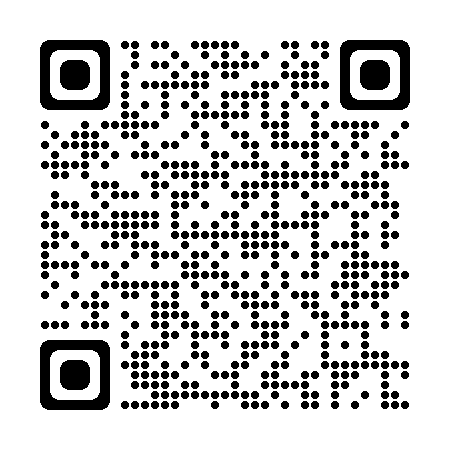 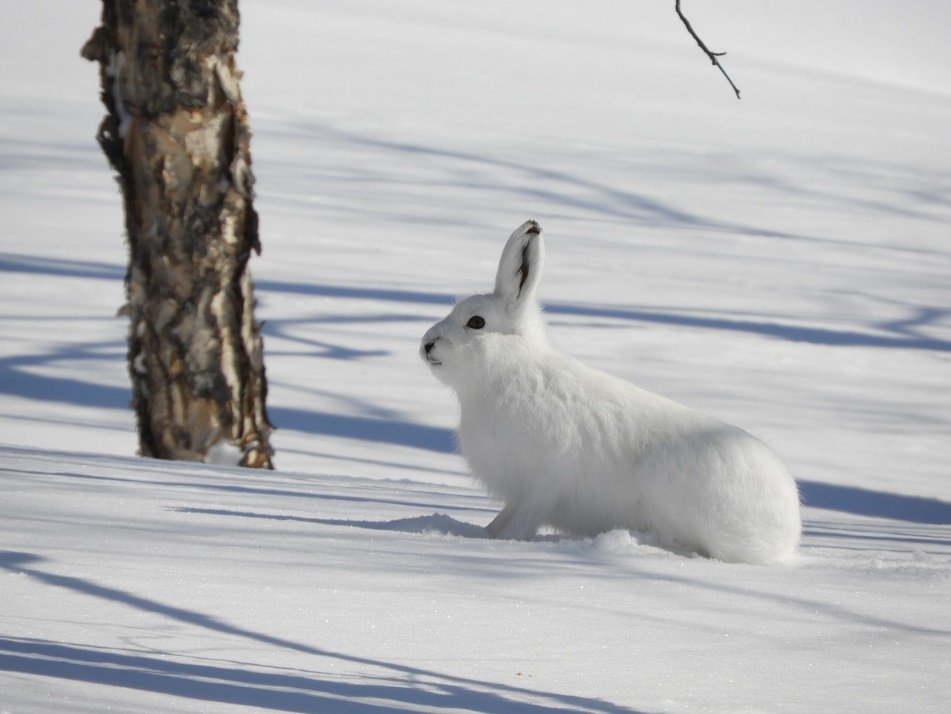 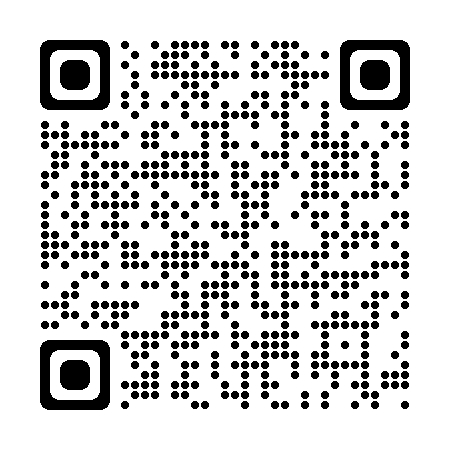 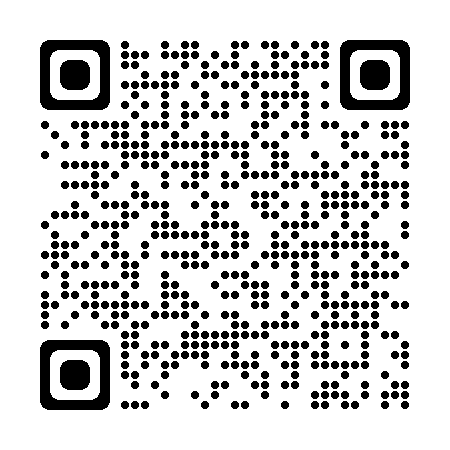 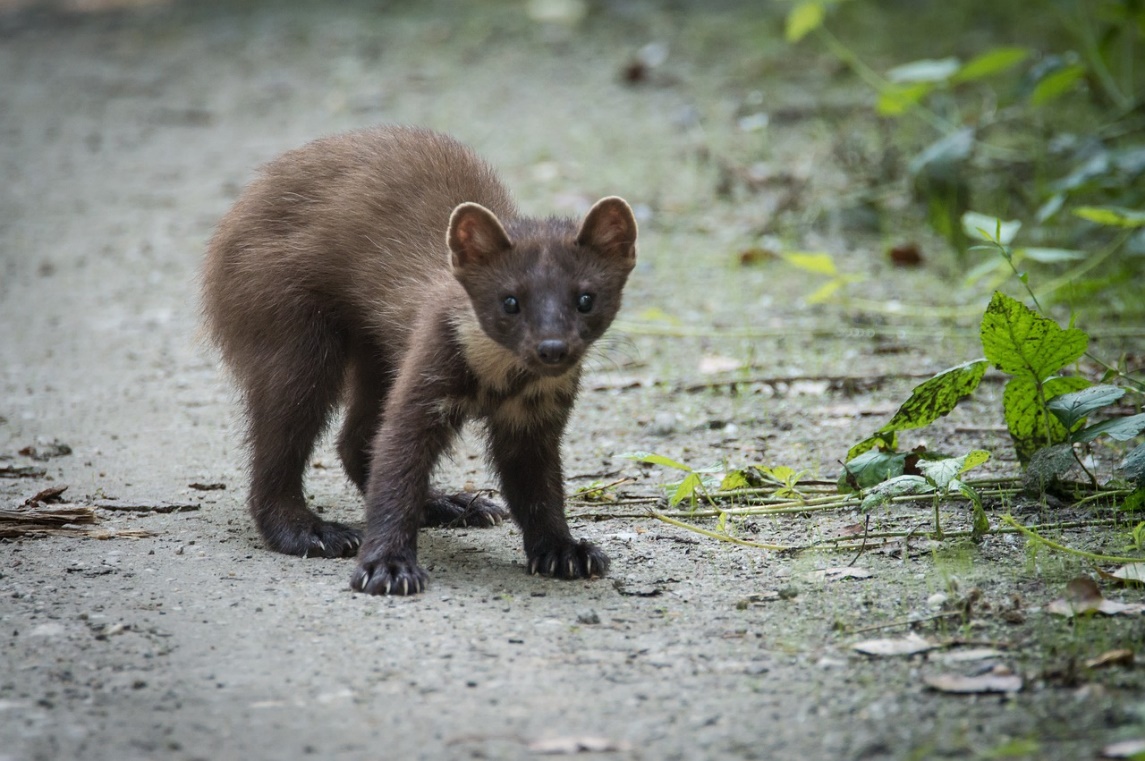 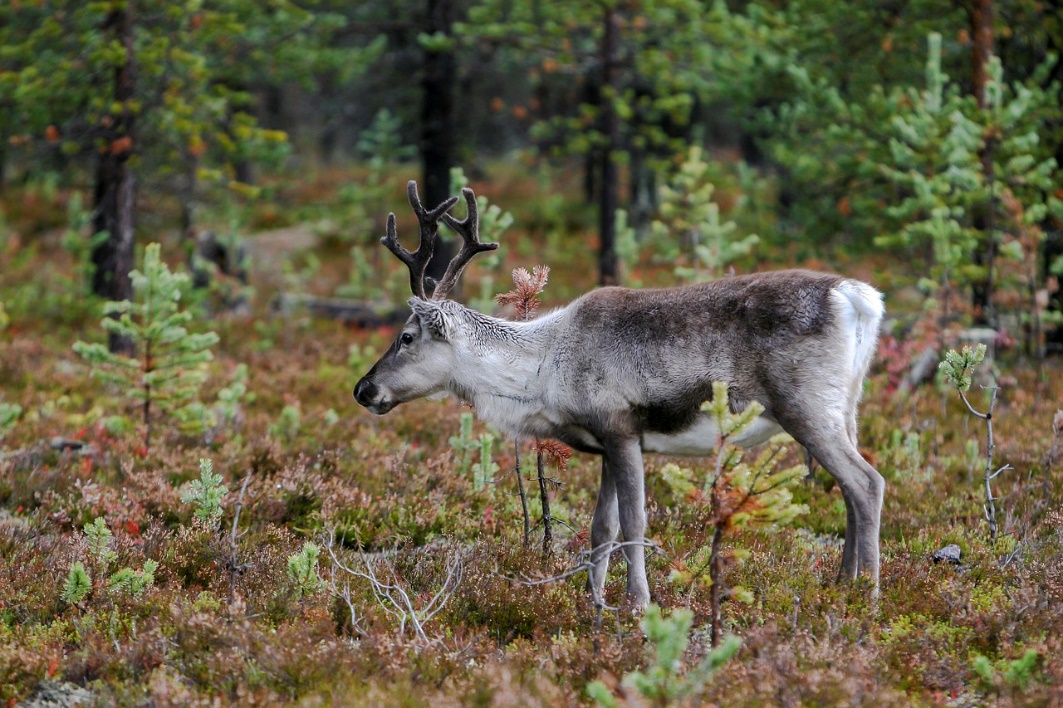 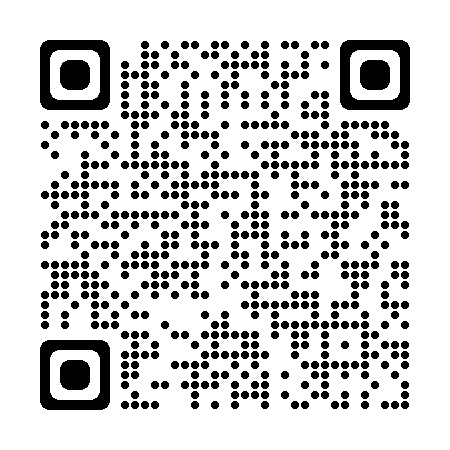 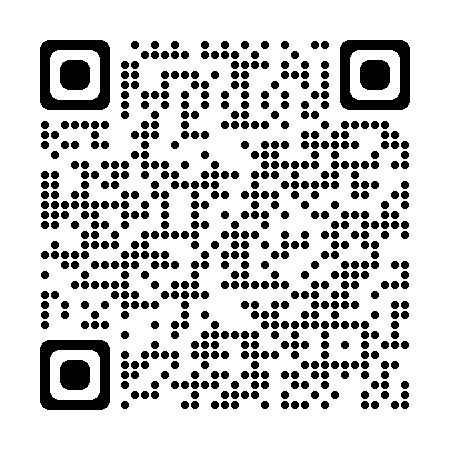 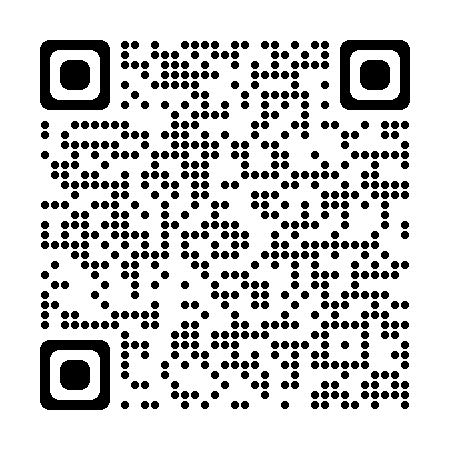 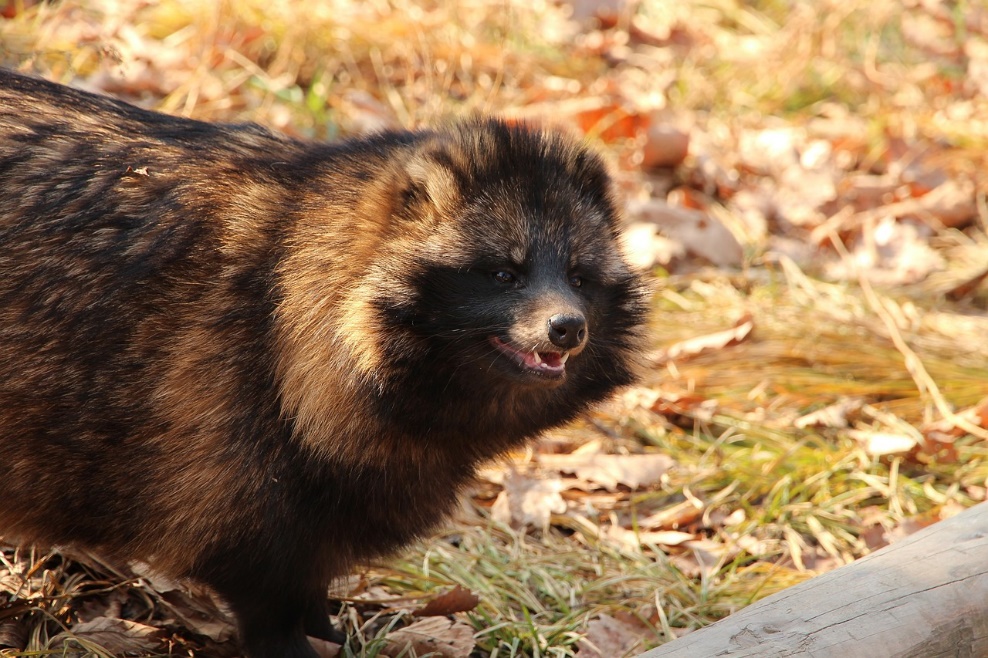 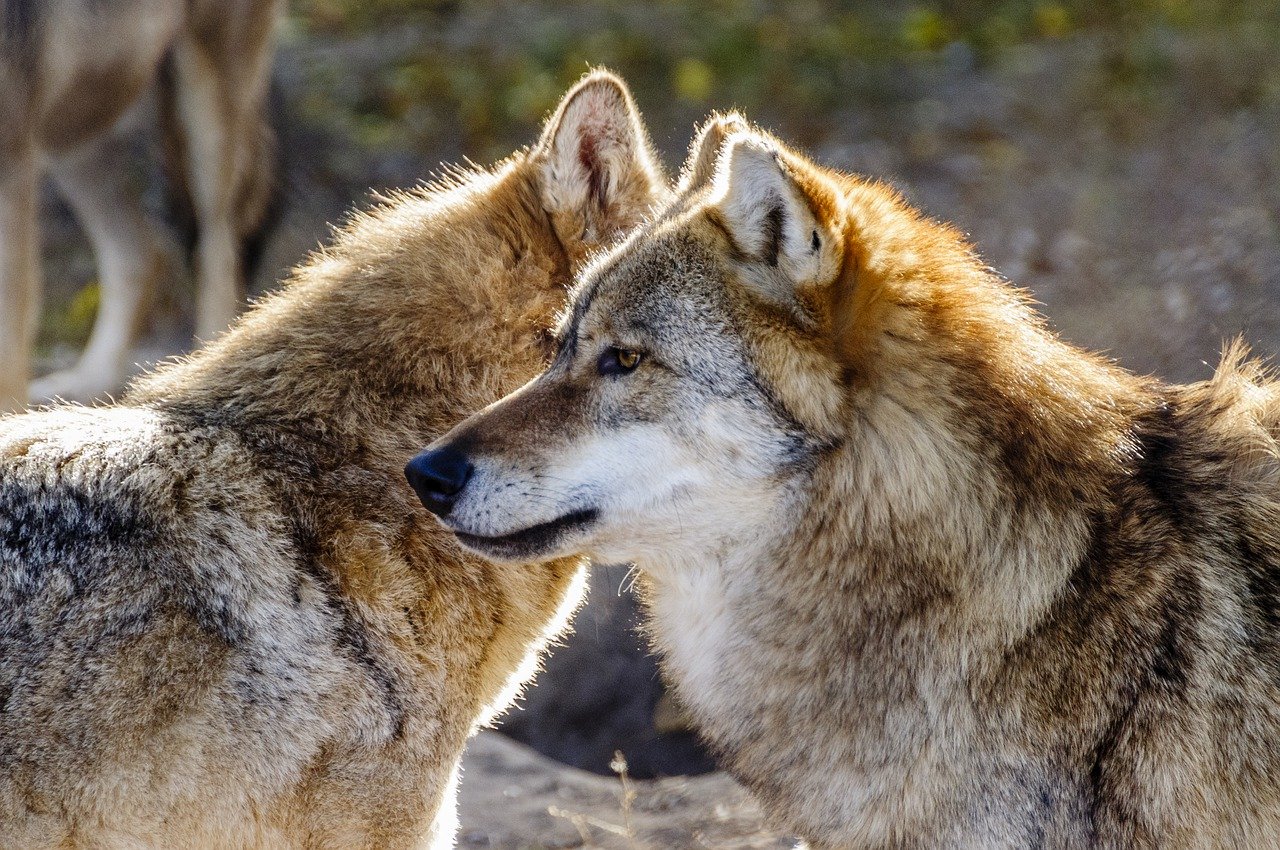 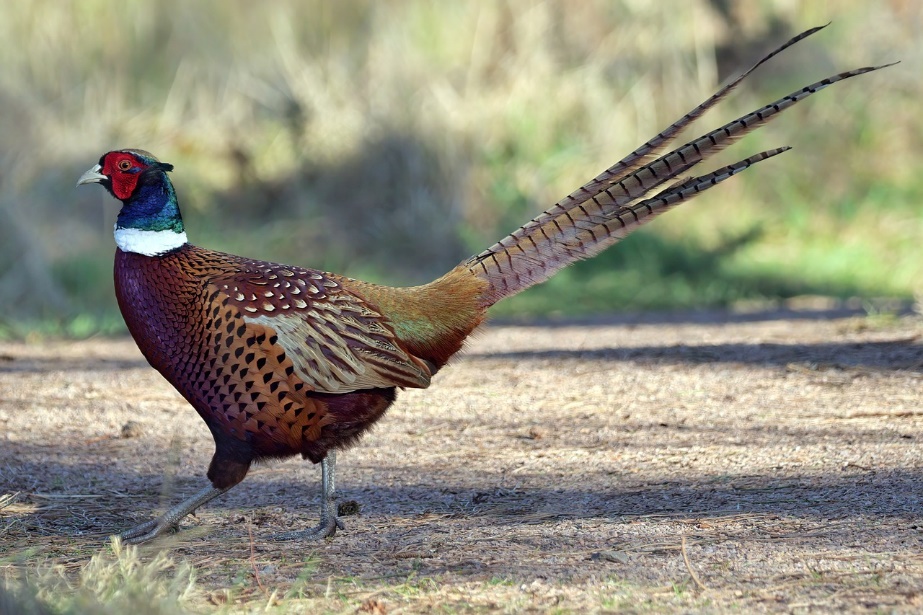 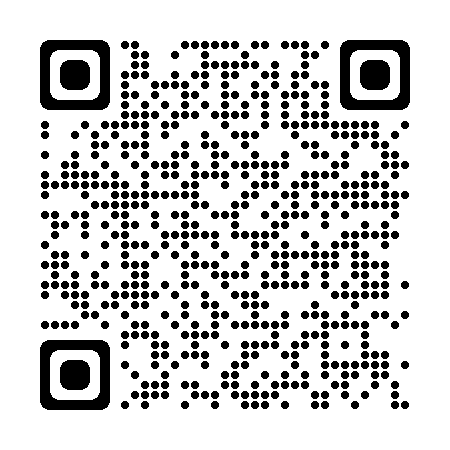 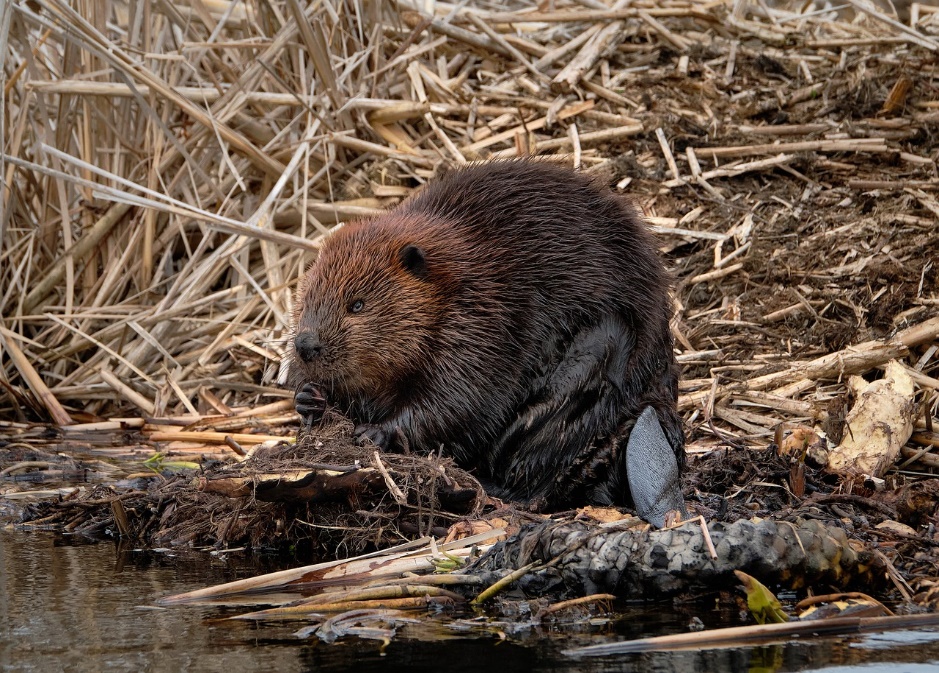 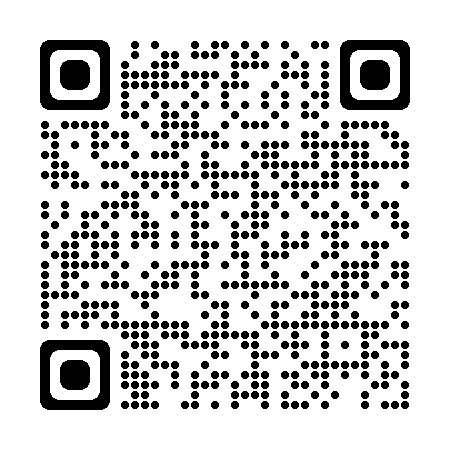 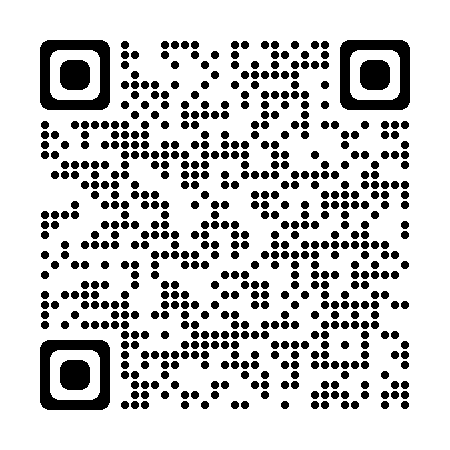 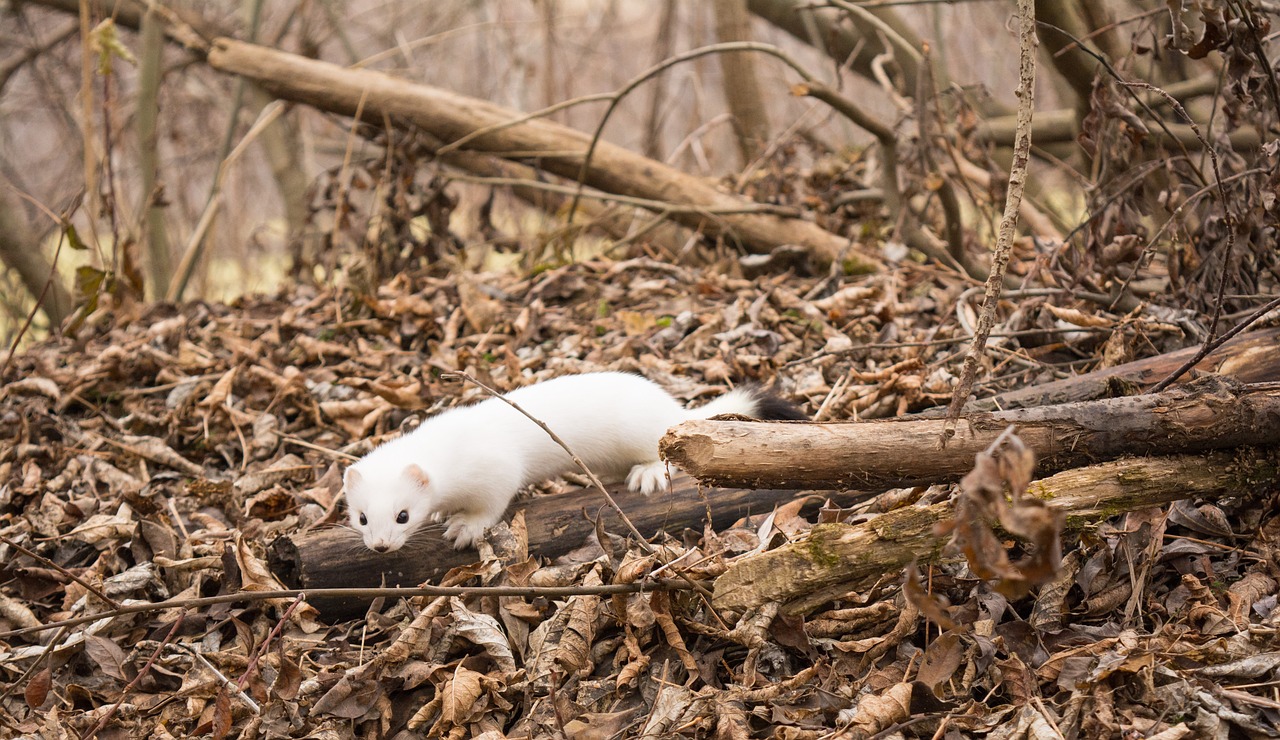 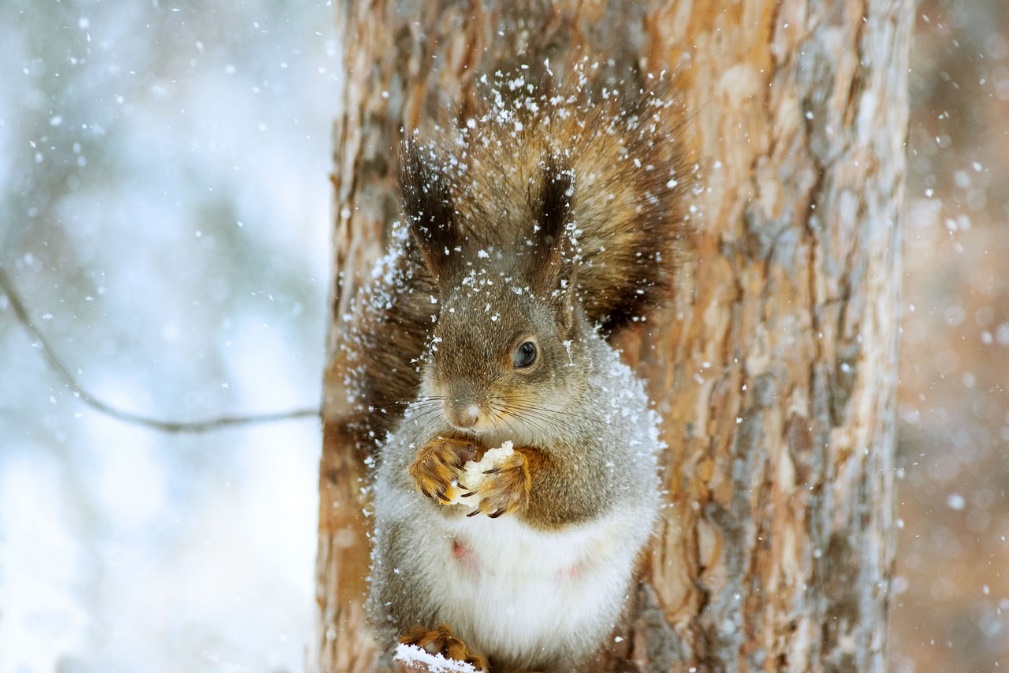 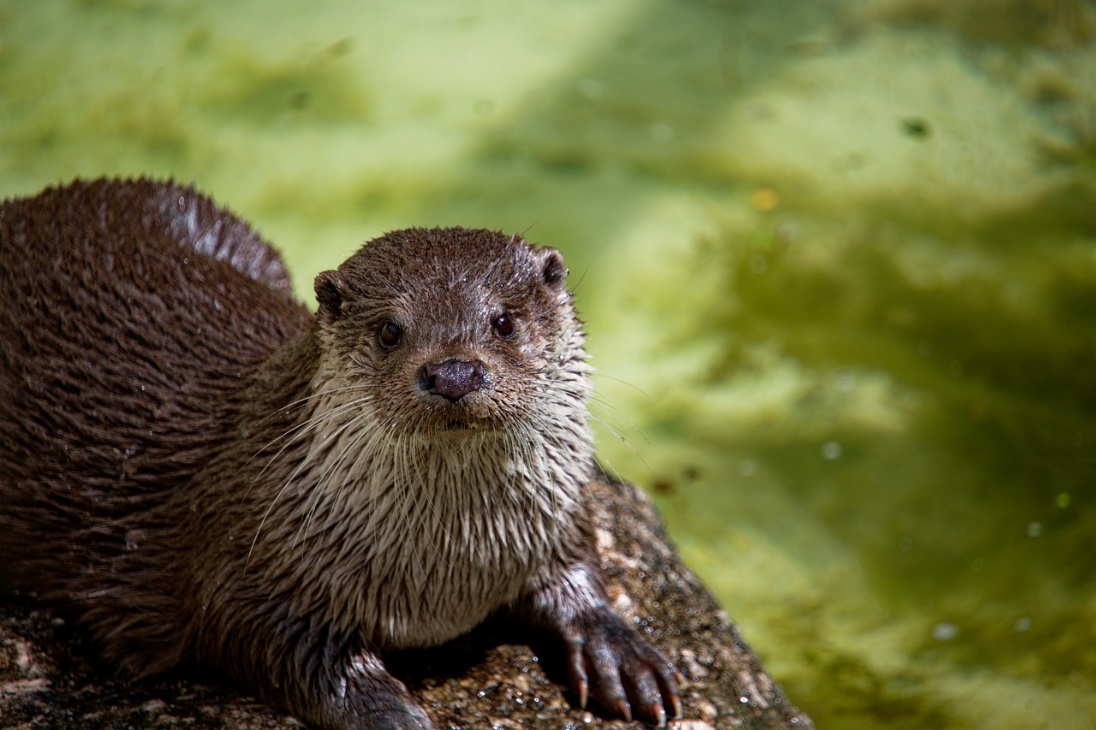 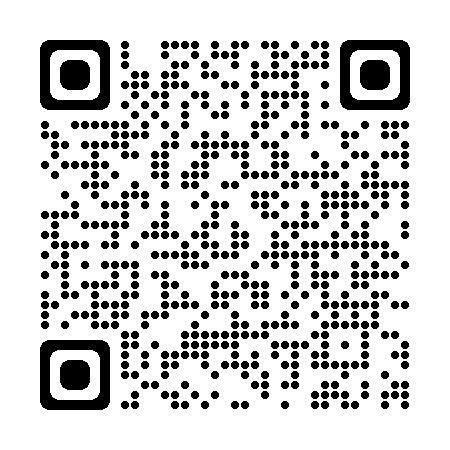 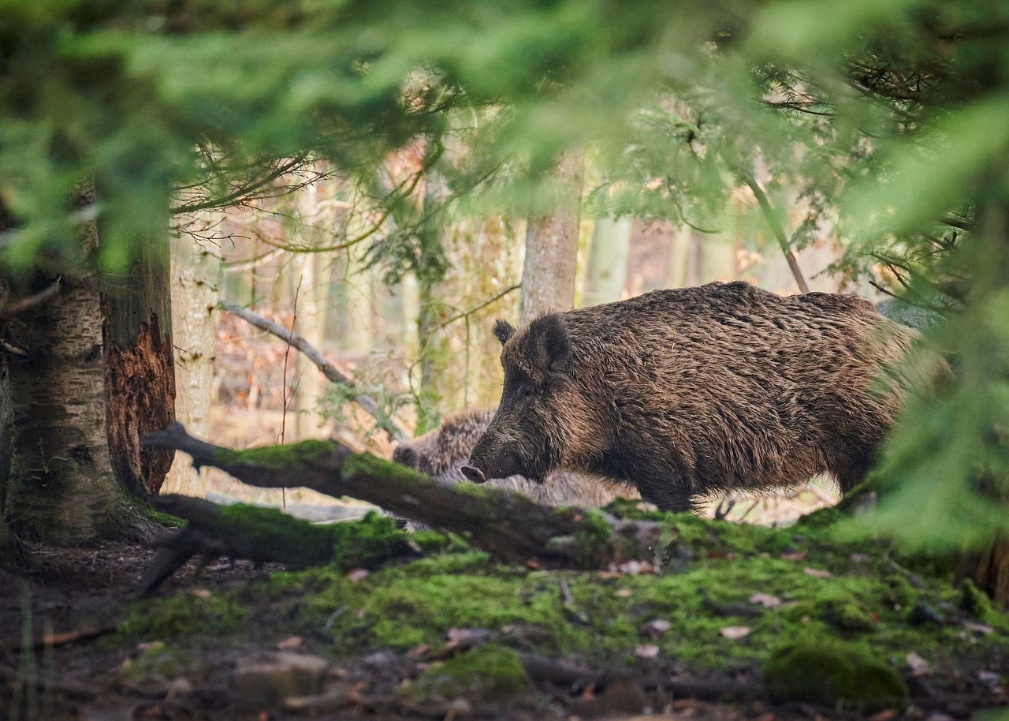 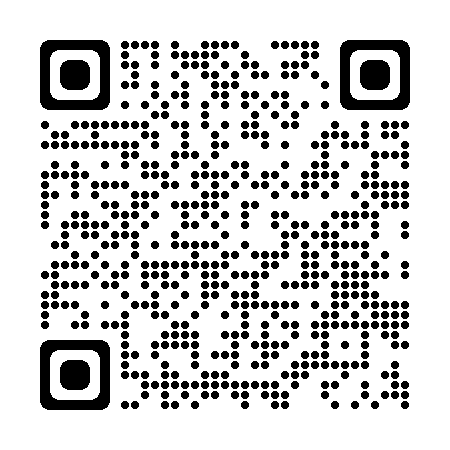 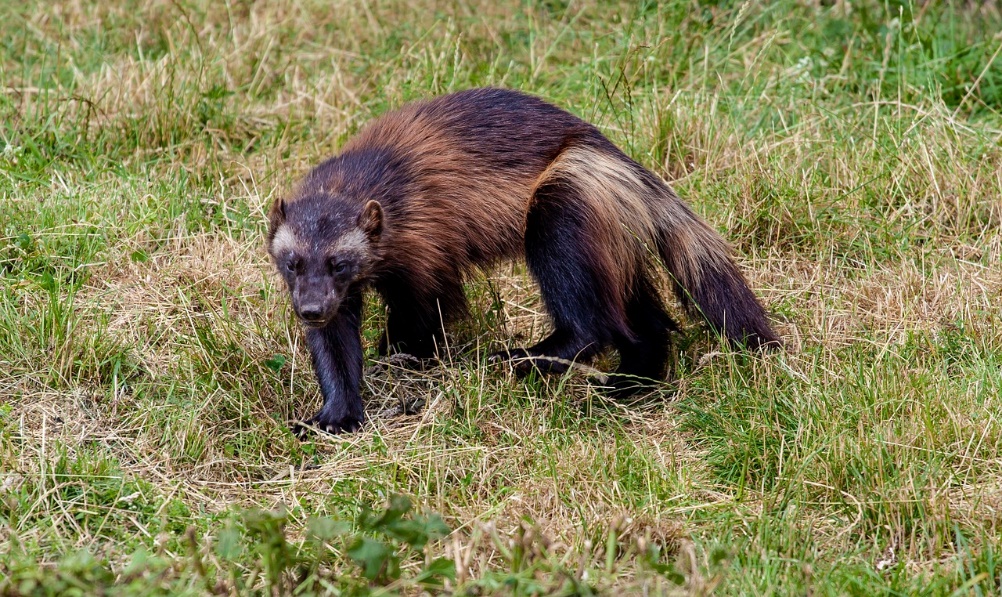 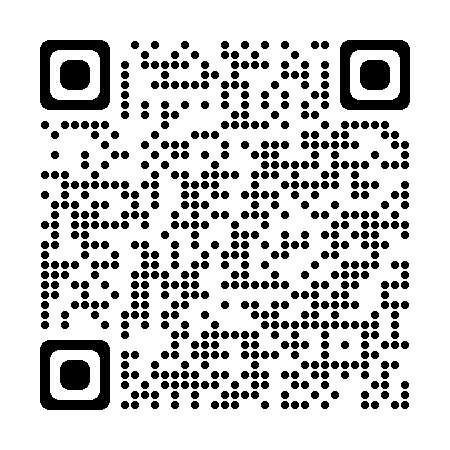 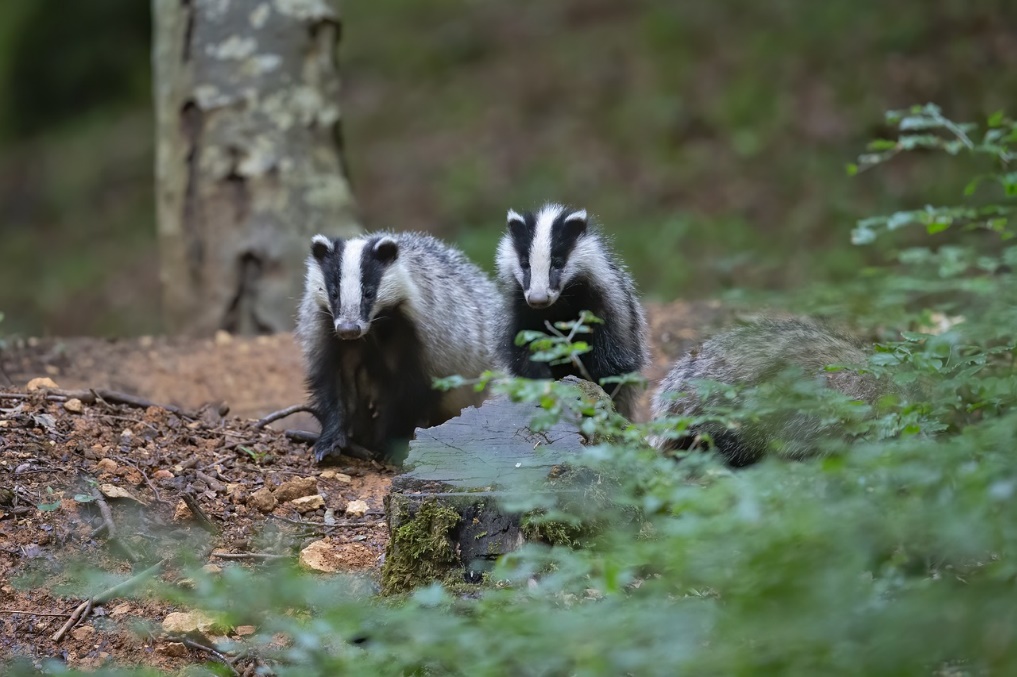 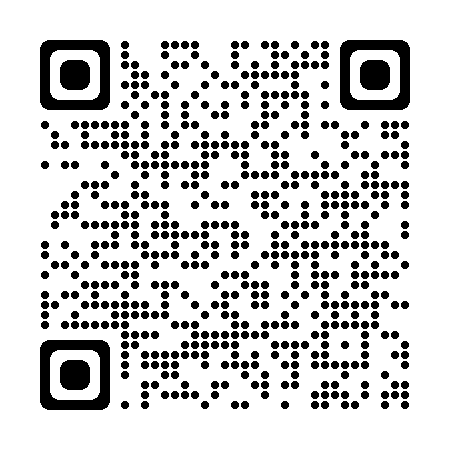 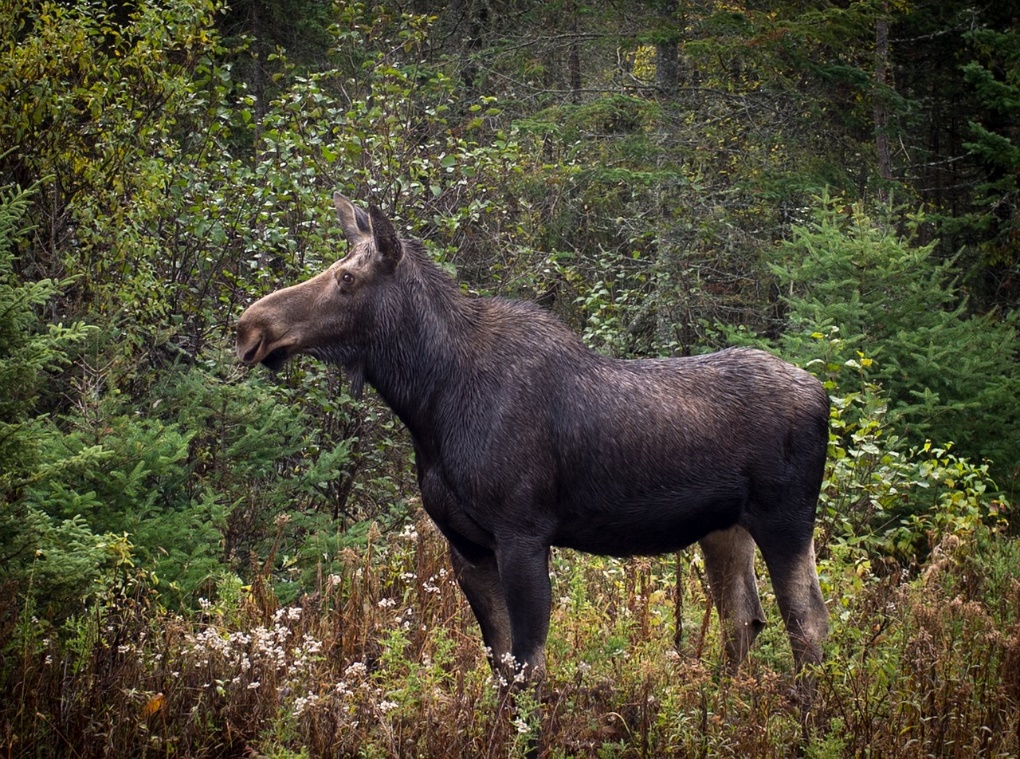 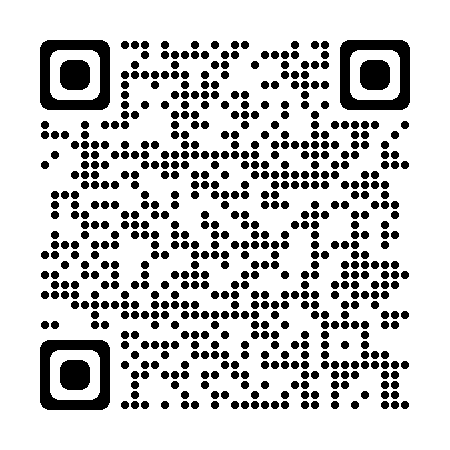 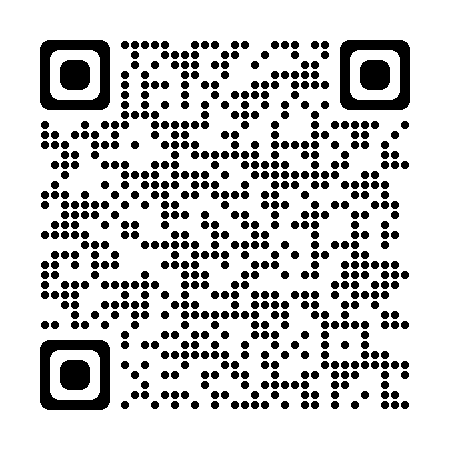 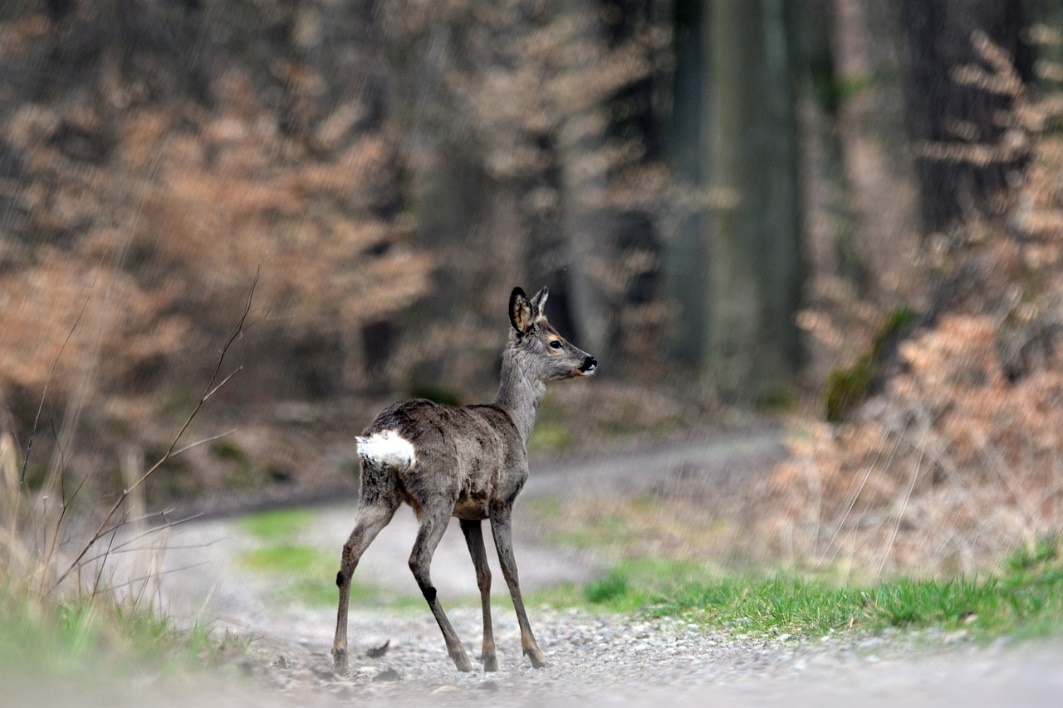 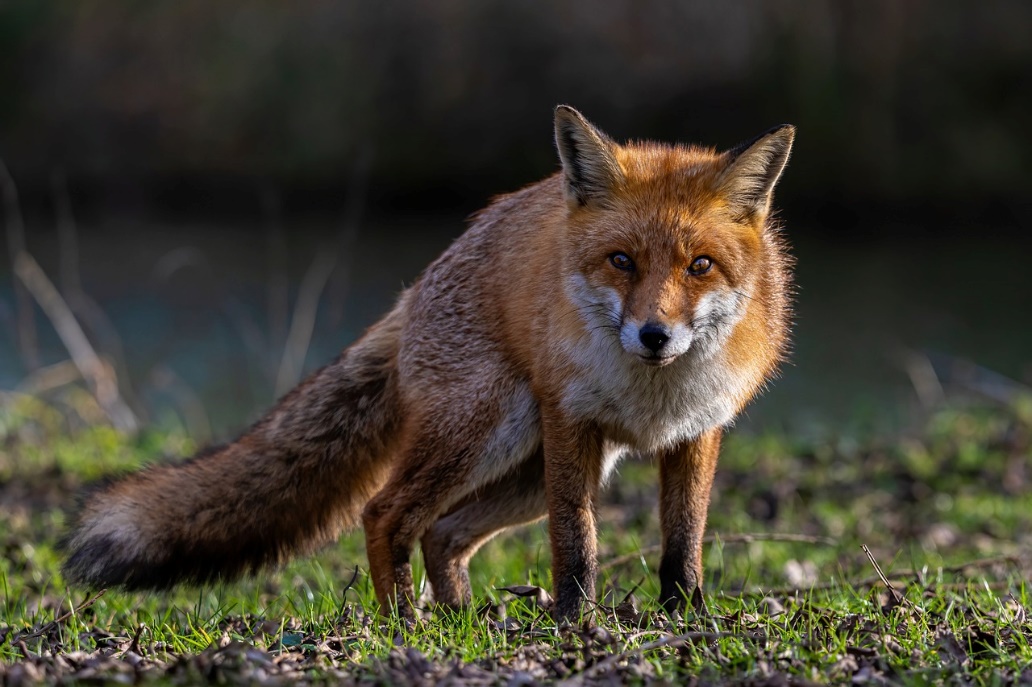 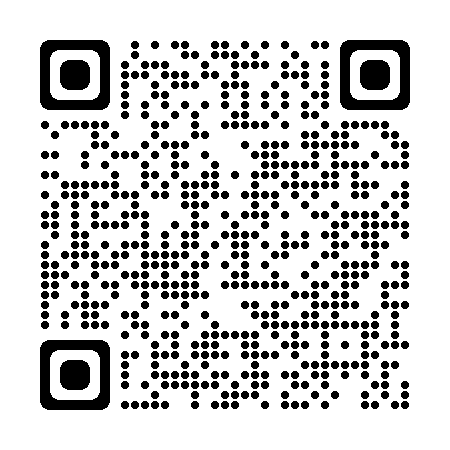 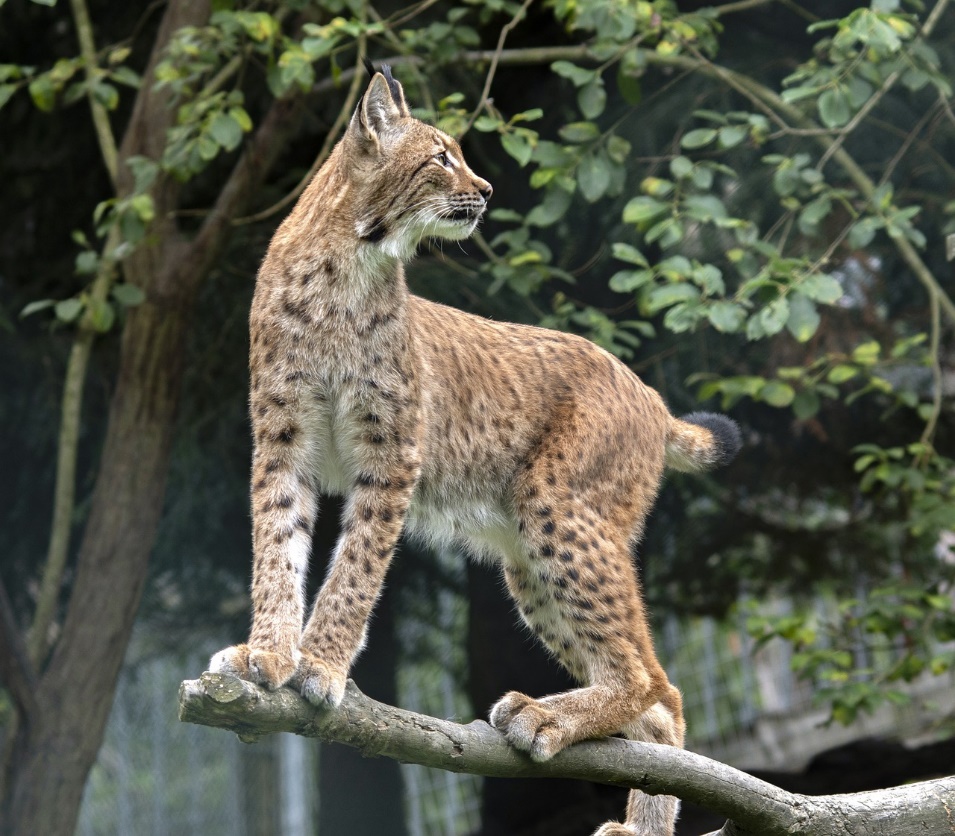 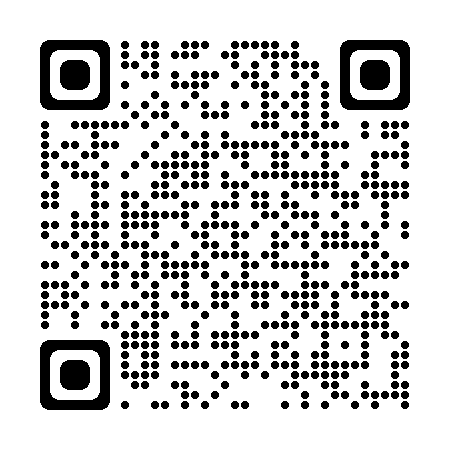 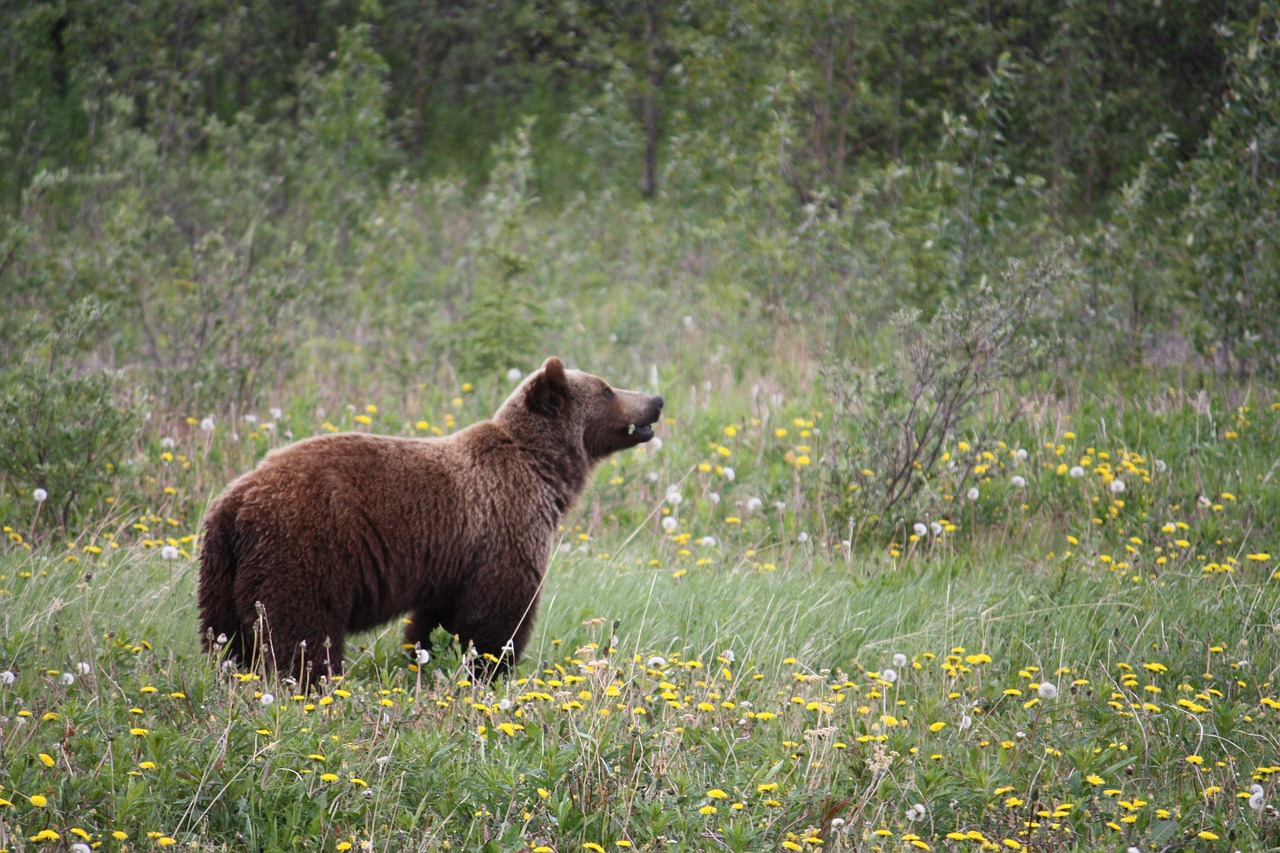 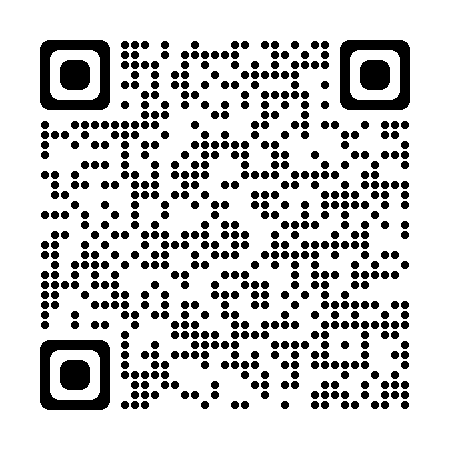 